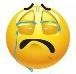 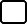 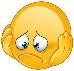 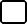 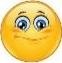 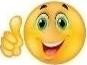 1. Complete the crossword.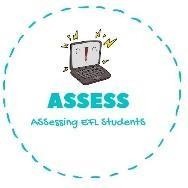 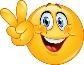 ENGLISH EXAMReading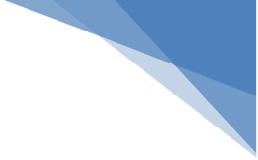 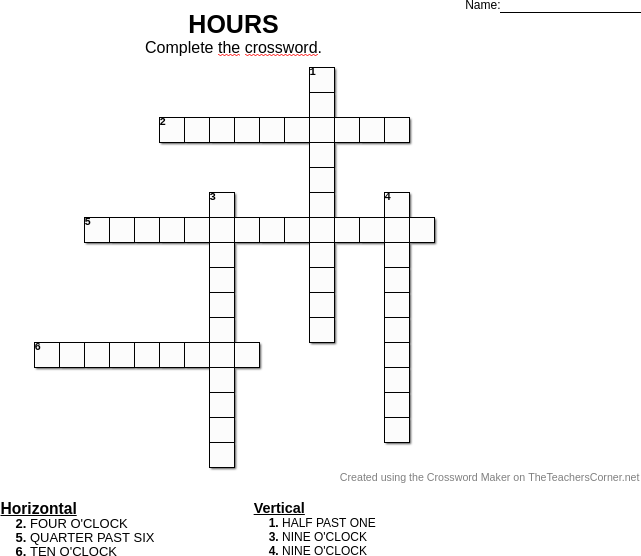 Assessing EFL Students